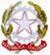 ISTITUTO COMPRENSIVO N. 19 DI BOLOGNAVia D’Azeglio, 82-40123 Bologna (BO) C.F.: 91357350379 Tel. 051/584082 Fax 051/6449146Il Dirigente Scolastico, Dott.ssa Giovanna FacillaData: ottobre 2019OBIETTIVO DEL PIANO DI EMERGENZA E DATI IDENTIFICATIVIIntroduzioneIl Piano di Emergenza e di Evacuazione della Scuola Secondaria di I Grado "L. Fontana" è stato elaborato in attuazione del D.Lgs 81/2008, del DM 26 Agosto 1992 e del DM 10/03/1998; è un documento indispensabile per consentire la gestione di situazioni di emergenza  che  potrebbero  verificarsi  in  ambito  scolastico;  è  la  guida  nella  quale vengono indicate le norme e i comportamenti da seguire al fine di garantire l’incolumità delle persone che, a diverso titolo, si trovano all’interno dell’edificio scolastico. Nel piano sono analizzati i casi più comuni di eventi improvvisi individuando le procedure comportamentali da attuare per prevenire e ridurre gli effetti derivanti da ogni possibile situazione d'emergenza.Criteri adottati per la stesura del PianoPer la stesura del Piano di Emergenza e di Evacuazione si è tenuto conto di quanto segue:sistema di rivelazione e di allarme incendiosistema delle vie di esodo e delle uscite di emergenzaaffollamento ed ubicazione delle persone all’interno dell’edificiopersone esposte a rischi particolarinumero di addetti alla prevenzione incendi ed evacuazione, primo soccorso e coordinatori delle emergenzelivello di informazione e formazione per il personale addetto alla gestione dell’emergenza, agli studenti e al personale docente e non docente presente nella scuola.Aggiornamento del Piano di Emergenza e di EvacuazioneIl Piano di Emergenza e di Evacuazione sarà aggiornato in funzione di:variazioni significative delle presenze effettive o delle condizioni d’esercizio delle attività scolastichenecessità di fornire nuove informazioni che si rendano disponibilimutate esigenze della sicurezza e dello sviluppo della tecnica, dei servizi disponibili, e delle norme.DefinizioniEmergenza: Situazione anomala che presenta un pericolo potenziale immediato o in atto per gli occupanti di un luogo di lavoro ovvero i beni materiali o per l'ambiente.Luogo sicuro: Luogo dove le persone possono ritenersi al sicuro dagli effetti di una situazione di emergenza (incendio, sisma, crollo, fuga di gas, rilascio di sostanze, ecc.).Percorso protetto: Percorso caratterizzato da una adeguata protezione contro gli effetti di un incendio (scala protetta, scala esterna ecc.)Compartimento antincendio: Parte di edificio delimitata da elementi costruttivi di resistenza al fuoco predeterminata per rispondere alle esigenze della prevenzione incendi Filtro a prova di fumo: vano delimitato da strutture con resistenza al fuoco REI predeterminata, e comunque non inferiore a 60, dotato di due o più porte munite di congegni di auto-chiusura con resistenza al fuoco REI predeterminata, e comunque non inferiore a 60, con camino di ventilazione di sezione adeguata e comunque non inferiore a 0,1 m2 sfociante al di sopra della copertura dell’edificio oppure vano, con le stesse caratteristiche di resistenza al fuoco, mantenuto in sovrappressione di almeno 0,3 mbar, anche in condizioni di emergenza oppure aerato direttamente verso l’esterno con aperture libere di superficie non inferiore a 1 m2 ad esclusione di condotti.Uscita di piano: Uscita che consente alle persone di non essere ulteriormente esposte al rischio diretto di un incendio:uscita che immette direttamente in un luogo sicurouscita che immette in un percorso protettouscita che immette su una scala esterna.Via di esodo/uscita: Percorso senza ostacoli al deflusso che consente di raggiungere un luogo sicuro.Punto di raccolta: Luogo sicuro esterno all'edificio, ove si raccolgono le persone evacuate.Affollamento: numero massimo ipotizzabile di lavoratori e di altre persone presenti nel luogo di lavoro o in una determinata area dello stesso.Soccorso pubblico: Enti esterni deputati alle attività di pronto intervento, di pronto soccorso e di ordine pubblico (es. Vigili del fuoco, Carabinieri, Soccorso Sanitario).Addetto alla squadra di emergenza: (lotta antincendio ed evacuazione, primo soccorso): persona con preparazione specifica a cui rivolgersi in caso di infortunio o malore per attuare le misure di prevenzione incendi, di lotta antincendio e di gestione delle emergenze in occasione dell’attività scolastiche.Breve descrizione dell’edificio scolasticoL’edificio, costituito da n. 3 piani fuori terra (piano terra, ammezzato e primo), un seminterrato, non utilizzato dal personale scolastico, un’area cortiliva interna usata come parcheggio e punto di raccolta. Comprende i seguenti ambienti per piano:Piano terraSono presenti la portineria, la biblioteca, una sala polivalente, la palestra con gli spogliatoi e relativi servizi igienici, l'aula di artistica, l'aula di musica destinata a futuro ufficio di presidenza, i servizi igienici per gli studenti, per i disabili e per gli adulti. Collegamenti verticali, disimpegno e vie d'esodo.Dal 1° settembre 2015 sono stati trasferiti nel plesso gli uffici di segreteria e della dirigenza.Piano ammezzatoSono presenti l'archivio e un locale di deposito per il materiale cartaceo e delle pulizie. Collegamenti verticali, disimpegno e vie d'esodo.Piano primoOspita 9 aule didattiche, l'aula di sostegno, l'aula di informatica, la sala docenti, due locali per il ricevimento dei genitori, i servizi igienici per gli studenti e per gli adulti.Collegamenti verticali, disimpegno e vie d'esodo.L'accesso pedonale dell'edificio avviene da via D'Azeglio, 82. Da via Paglietta, nella parte posteriore dell'edificio, è presente un ulteriore accesso carraio per gli automezzi.Dati occupazionaliIl personale all’interno della scuola è così composto:OrariOrario didatticaDa lunedì a venerdì: 8,00-14.00 per tutte le 6 classi.Orario di apertura e chiusura della sede scolasticaOre 7:30 – 18:30 dal lunedì al giovedì, estensione sino alle 19,00 in sede di impegni Organi Collegiali e/o attività extra-scolastiche, latino, francese, attività motoria, ecc. Ore 7,30 – 16,30 il venerdì.I turni dei 4 collaboratori scolastici si articolano come segue: 07,30 – 14,42(espletato da n.3 unità) e 07,30 – 14,12 (espletato da n.1 unità) dal lunedì al giovedì. 11,18 – 18,30/12,03- 19,15 (espletato da n.1 unità) e 10,18-18,30/11,03/19,15 (espletato da n.1 unità) dal lunedì al giovedì. 8,30/15,42 (espletato da n.1 unità) e 7,30/15,42 (espletato da n.1 unità) dal lunedì al giovedì. 09,18-16,30/9,03-16,15 (espletato da n.1 unità) e 10,18-16,30/10,03- 16,15(espletato da n.1 unità) il venerdì.Ente locale di riferimentoAmministrazione Comunale di Bologna2 ATTIVITA’ SVOLTALe attività svolte nell’edificio scolastico sono riassunte di seguito per ciascun profilo presente.DocentiLezioni frontaleDidattica in aule speciali (informatica, artistica, musica).Attività motoria.Attività extracurriculari e di approfondimentoRiunioni, interscambi tra docentiVigilanza degli allieviProgetti con altri Enti o/e istituzioni scolasticheDocenti di sostegnoSupporto e sostegno ad utenti con disabilità psico-motoriaAttività extracurriculari e di approfondimentoRiunioni, interscambi tra docentiVigilanza degli allieviProgetti con altri Enti o/e istituzioni scolasticheArea di supporto, vigilanza e igiene ambientaleCentralino.Vigilanza.Collegamento all’interno della scuola.Supporto generale di servizio.Pulizie ambienti e attrezzature.Controllo di archivi e depositi di materiali.Area amministrativa: gestione amministrativa e contabileRapporti con le famiglieContabilitàGestione personaleContabilitàRapporti con enti esterniGestione archivio.Ai fini della classificazione ATECO, l’attività è inclusa nel macrosettore M-80 Istruzione e vi si svolge la seguente attività specifiche: Istruzione secondaria di primo grado.SCELTA E DEFINIZIONE DEI LUOGHI DI RITROVOQualora dovesse verificarsi la necessità di evacuare l’edificio, al fine di verificare l’avvenuto esodo di tutte le persone presenti, è stato individuato un punto di raccolta esterno in luogo sicuro e lontano da potenziali sorgenti di rischio, compatibilmente con gli spazi esterni disponibili.INFORMAZIONE DI CARATTERE ORGANIZZATIVODistribuzione e localizzazioni della popolazione scolasticaLa tabella che segue riporta il massimo affollamento riferito ai piani o alle zone dell’edificio scolastico.Tabella 2-Massimo affollamento per pianoPiano TerraPossono essere presenti complessivamente 53 studenti (Palestra o aula di artistica), 2 docenti, 1 collaboratore scolastico, 6 amministrativi ed il dirigente scolastico, per complessive 63 presenze.Il piano dispone di un numero di uscite di sicurezza di larghezza totale sovradimensionata rispetto alla popolazione presente.Piano ammezzatoNon è prevista la presenza fissa di persone. Occasionalmente possono essere presenti non più di due persone.Piano PrimoPossono essere presenti complessivamente 105 studenti, 5 docenti, 3 collaboratori, 1 esterni per un affollamento complessivo pari a 109 presenze.Il piano dispone di due uscite di sicurezza di larghezza di due moduli ciascuna, una di accesso alla scala interna ed una sulla scala di emergenza esterna.Planimetrie delle aree scolasticheNei locali in cui è prevista la presenza stabile di persone, nei corridoi, nelle zone comuni e nelle vie d’esodo, sono affisse le planimetrie che riportano le seguenti informazioni:ubicazione delle uscite di emergenzaubicazione del centro di raccoltaindividuazione dei percorsi d’esodoubicazione delle attrezzature antincendio (estintori, naspi/idranti)ubicazione dell’interruttore generale di sgancio dell’energia elettricaubicazione dei pulsanti per la segnalazione acustica d’incendioubicazione della valvola d’intercettazione del combustibile (centrale termica)ubicazione della valvola di chiusura dell’impianto idrico.Classificazione della scuolaAi fini dell’applicazione della normativa di prevenzione di cui al D.M.26/08/1992, la scuola è classificata, sulla base alla popolazione scolastica presente contemporaneamente, di “Tipo 1” (circa 255 presenze complessive).Identificazione delle aree o rischioLa tabella che segue riporta alcune aree della scuola a particolare rischio.Tabella 3-Aree a rischioSistema delle vie d’uscitaIl piano primo dispone di due uscite di emergenza di larghezza pari a due moduli d’uscita. Il piano terra dispone di diverse uscite che portano al cortile interno così dislocate:n. 1 uscita da 2 moduli aula artistican. 1 uscita da 2 moduli dall'atrio del vano scalen. 2 uscite da 2 moduli dagli spogliatoi contrapposti della palestran. 1 uscita da 2 moduli dall'atrio dell'ingresson. 4 uscite di sicurezza dai singoli locali della segreteriaTutte le uscite di sicurezza sono dotate di apertura nel verso dell’esodo e di maniglione antipanico.ORGANIZZAZIONE  DELL’EMERGENZAObiettivi del piano di emergenzaIl piano di emergenza persegue i seguenti obiettivi:pianificare le azioni necessarie per proteggere le persone sia da eventi indesiderati interni che esterni alla scuolafornire una base informativa per il personale docente e non docente, gli studenti, i dei genitori e il personale esterno che accede ai locali scolasticifornire informazioni sui come affrontare l’emergenza fin dal primo insorgere per contenerne gli effetti sulla popolazione e sul patrimonio scolasticocoordinare i servizi di emergenza interni ed esterni.InformazioneL’informazione agli studenti e agli insegnanti è realizzata attraverso la divulgazione di materiali informativi, in particolare mediante istruzioni d’esodo e planimetrie affisse in tutti i locali scolastici nei quali vi è presenza fissa di persone.Copia del piano di emergenza sarà affissa nella bacheca e messa a diposizione a tutto il personale e agli utenti del servizio scolastico.Classificazione delle emergenzeLe possibili emergenze che possono verificarsi in una scuola sono sintetizzate nella tabella che segue.Tabella 4-Classificazione delle emergenzeLocalizzazione del centro di coordinamentoIl centro di coordinamento è ubicato nell'atrio in cui si trova il centralino, al piano primo, dove è possibile comunicare, attraverso il telefono, anche con l’esterno. È qui che si svolgono le funzioni di coordinamento, si tengono i rapporti con le autorità esterne e si decidono le azioni per affrontare l’emergenza.In caso di evacuazione, il centro di coordinamento è collocato nell’unico punto di raccolta, nel cortile esterno.Composizione della squadra di emergenzaAddetti alla prevenzione incendi e lotta antincendioI componenti la squadra di prevenzione incendi hanno ricevuto una formazione perrischio d’incendio medio.I compiti della squadra di prevenzione incendi sono:circoscrivere l’incendio ritardandone la propagazionescegliere il mezzo di estinzione più adatto e spegnere i principi d’incendioeffettuare la ricognizione di eventuali dispersi se non sussiste pericolo immediatoguidare i soccorsi esternicontrollare periodicamente l’efficienza dei mezzi e dei dispositivi di prevenzione incendi.Tabella 5-Addetti alla squadra di prevenzione incendiAddetti alle misure di primo soccorsoGli addetti alla misure di primo soccorso hanno ricevuto una formazione corrispondente alla attività classificate nel gruppo B ed hanno frequentato un corso di formazione di 12 ore. I compiti di tali addetti sono:interventi di primo soccorso agli infortunatiassistenza in attesa di arrivo dei soccorsi esternimedicazione di piccole feriteaccompagnamento degli infortunati presso le strutture sanitarie esterneverifica periodica del materiale contenuto nelle cassette di pronto soccorso.Tabella 6-Addetti al primo soccorsoSquadra di emergenza: incarichiNella tabella che segue sono individuati i componenti della squadra di emergenza con particolari compiti.Tabella 7-Particolari compiti dei componenti della squadra di emergenzaPROCEDURE e COMPORTAMENTO DURANTE LE EMERGENZEComportamento durante le emergenzeDi seguito, per ciascun incarico o ruolo, sono definiti i comportamenti e le procedure da seguire in caso di emergenza. Tutto il personale interessato ne dovrà essere informato attraverso attività formativa, circolari interne, affissione del piano in luoghi ben visibili.Sistema di comunicazione delle emergenzeLa scuola dispone di sistema per comunicare l’allarme. Oltre a detto sistema, sono presenti ulteriori mezzi per comunicare l’evacuazione: campanella delle lezioni e tromba nautica. In caso di allarme viene utilizzata la tromba nautica ben udibile da tutti i locali scolastici. Viene azionata dal personale della portineria e consiste in un suono continuo interrotto da brevi intervalli.TABELLA 8-Enti esterni di pronto interventoCentro di coordinamento e punto di raccoltaÈ stato individuato un unico punto di raccolta esterno in luogo sicuro e scoperto avente caratteristiche idonee a ricevere e contenere il numero di persone potenzialmente presenti nell’edificio scolastico.Nella tabella che segue sono specificati i centri di coordinamento e di raccolta.Tabella 9-Individuazione dei punti di raccolta esterni (luoghi sicuri)Organizzazione dell’esodo e priorità d’uscitaPer	evitare	intasamenti	e	ritardi	nelle	operazioni	d’esodo	è	stata	pianificata l’organizzazione dell’evacuazione assegnando alcune priorità d’uscita.Al segnale di allarme l’insegnante ordina gli studenti in fila indiana trascurando qualsiasi materiale od oggetto personale, preleva il registro (o la modulistica di evacuazione) della classe e segue l’ordine di uscita riportato nella tabella che segue.Nel percorre le vie d’esodo, mantenere la destra per lasciar via libera al personale che dovrà operare in senso contrario.PROCEDURE IN FUNZIONE DELL’EMERGENZAPremessaLe informazioni che seguono riassumono il comportamento da adottare in relazione alla possibile casistica delle emergenze. Tutto il personale interessato ne dovrà essere informato attraverso attività formativa, circolari interne, affissione in luoghi ben visibili.Norme generali di prevenzioneTutto il personale deve indistintamente osservare le seguenti norme:Localizzare vie di fuga, le uscite di emergenza e le porte tagliafuoco;Non ostruire le vie di fuga o le uscite di emergenza,Tenere in ordine i punti di passaggio e sgombri da cavi elettrici, fili od altro;Lasciare sempre sgombro l'accesso agli estintori, ai sistemi antincendio e alle uscite di emergenza;Abituarsi a guardare, all'inizio delle attività, l'estintore più vicino, osservare la posizione di idranti e cassette di Primo Soccorso;Non spostare o manomettere gli estintori e gli altri mezzi antincendio dalla posizione prescritta, e non utilizzarli per alcun motivo se non in caso di emergenza;Non coprire la cartellonistica di emergenza;Leggere e rispettare quanto è riportato nella cartellonistica esposta;Tenere in ordine il luogo di lavoro in modo tale che non possa rappresentare fonte di rischio;Non fumare né usare fiamme libere di alcun tipo dove vi è pericolo di incendio;Disporre i materiali facilmente infiammabili lontani da ogni possibile fonte di calore;Non gettare carte nel posacenere o in prossimità di mozziconi ancora accesi;quando possibile spegnere le apparecchiature elettriche al termine della giornata;segnalare sempre tempestivamente il cattivo stato di apparecchiature elettriche o di prese di corrente;Non ostruire le prese d'aria di raffreddamento degli apparecchi elettrici;Non sovraccaricare le prese di corrente;Non cercare di eseguire interventi di riparazione e non manomettere impianti di alcun genere: chiedi l'intervento di personale specializzato;Non interferire con le attrezzature elettriche e non pulirle con acqua o oggetti umidi;partecipare ordinatamente e con senso di responsabilità alle esercitazioni ed alle prove d’emergenza simulate;Sforzarsi di mantenere la calma in ogni situazione e non urlare;Riferire immediatamente all'addetto alla sicurezza di qualunque pratica o situazione insicura, ovunque essa si presenti ed eventuali principi di incendio.Comportamento nelle possibili situazioni di emergenzaDi seguito sono individuati i comportamento da adottare nelle ipotetiche situazioni di emergenza che possono verificarsi.CASO N.1-PRINCIPIO D’INCENDIO LOCALIZZATO IN UN PUNTO PRECISO:chiudere le porte per isolare il locale interessato dall'incendioavvertire immediatamente un componente della squadra antincendiose possibile, limitare con un estintore l'estendersi dell'incendioallontanare immediatamente tutto il personale, compreso quello esternotogliere tensione all'impianto elettrico utilizzando il pulsante di sganciodopo aver controllato accuratamente l'avvenuto spegnimento totale delle braci, arieggiare l'ambiente.CASO N.2-PER INCENDI DI VASTE PROPORZIONI:dare immediatamente l'allarme acustico e fare allontanare le persone presentichiudere tutte le porte tagliafuoco per isolare il locale interessato dall'incendioazionare la chiusura dell'impianto elettricoazionare la chiusura dell'impianto a gasseguire con attenzione le modalità di evacuazionerichiedere l'intervento dei Vigili del fuoco (115)intervenire tempestivamente, se possibile, con gli idranti e con gli estintori portatili;diversamente, non aprire le porte che comunicano con gli ambienti interessati dalle fiamme e dal fumogiunti al punto di raccolta, verificare la presenza di tutto il personale e degli studenti, tramite appello e verificare che nessuno sosti nei pressi di porte o vetrate in comunicazione con gli ambienti interessati dal fumo e dalle fiammecontrollare la presenza di feritise possibile, allontanare dall'incendio i materiali infiammabili e combustibiligarantire una buona accessibilità esterna rimuovendo i mezzi di intralcio.CASO N.3-IN CASO DI TERREMOTO DI BASSA INTENSITÀ:dare immediatamente l'allarme al responsabile della squadra antincendioazionare la chiusura dell'impianto elettricoverificare la presenza di eventuali crolli o crepe.CASO N.4-IN CASO DI TERREMOTO DI FORTE INTENSITÀ:ripararsi sotto tavoli o strutture resistenti come ad es. muri portantirimanere calmi e fermi ed attendere che si concluda la prima scossaattendere la fine della scossa e di avvio dell’evacuazionese non vi sono stati crolli e la via d’esodo non è impedita, provare a raggiungere l’esterno ed allontanarsi dall’edificio fino a raggiungere il punto di raccolta esterno dove si verificherà che tutte le persone siano evacuate. Diversamente, se si è nell’impossibilità di muoversi, proteggersi se possibile le vie respiratorie con tessuto umidificato (fazzoletto, maglia, etc) e, una volta udite le voci dei soccorritori, richiamare la loro attenzione.CASO N.5- IN CASO DI FUGHE DI GAS METANO:dare immediatamente l'allarme e fare allontanare le persone presenti segnalando che, per nessun motivo, vengano accesi impianti elettrici (lampade, interruttori, cellulari, etc)azionare la chiusura generale dell'impianto elettricoazionare la chiusura generale dell'impianto gas metanoverificare con l’appello la presenza di tutto il personale nel punto di raccoltaverificare l’eventuale presenza di feritirichiedere l'intervento dei Vigili del fuoco (115)richiedere l'intervento del GESTORE/FORNITORE DEL GASnon permettere il rientro in edificio se non dopo aver eliminato la perdita.CASO N.6- EMERGENZA PER MANCANZA DI CORRENTE-BLACK OUTA causa di un difetto dell’impianto elettrico o di una sospensione di erogazione da parte del GESTORE/FORNITORE, viene a mancare la fornitura dell’energia elettrica. In tal caso entrano in funzione le lampade di emergenza che hanno, comunque, una limitata durata (circa 25-30’). Si tratta, quindi, di gestire l’eventuale uscita dai locali garantendo condizioni di sicurezza nel caso in cui la situazione non torni alla normalità prima dell’esaurimento dell’autonomia delle lampade d’emergenza. Vanno considerate le implicazioni su altri sistemi elettrocomandati presenti come i cancelli, le apparecchiature e i dispositive antincendio. Il coordinatore procede:a telefonare al GESTORE/FORNITOREdisattivare tutte le macchine eventualmente in uso prima dell’interruzione elettrica.CASO N.7- INTERVENTO SU PERSONE CON ABITI IN FIAMMEIn caso di incendio di abiti di una persona, questa istintivamente può mettersi a correre alimentando maggiormente le fiamme. In tal caso occorre:bloccarla e distenderla per terracoprirla immediatamente con una coperta o con altri indumenti di materiale NON COMBUSTIBILEbagnarla con getti d'acqua o rotolarla per terraattivare immediatamente il soccorso sanitario (118)prestare le prime cure ad opera di un addetto al primo soccorso.CASO N.8-MALORE O INFORTUNIO (LAVORATORE, STUDENTE, ESTERNO)Chi dovesse notare una persona con sintomi di malore acuto (svenimento, perdita di coscienza, interruzione del respiro, ecc.) dovrà attivare immediatamente un addetto al primo soccorso che valuterà la situazione e, in caso di necessità:attiverà il soccorso esterno (118)sposterà, l’infortunato solo ed esclusivamente se corre un pericolo grave ed imminente (crollo, fuga di gas, incendio, ecc.);recupererà, se necessario, le schede di sicurezza di prodotti ingeriti e/o inalati. Anche in caso di infortunio dovrà seguirsi la procedura di cui sopra, tenendo presente che è sempre sconsigliato muovere l’infortunato se non corre ulteriori pericolo, in particolare in caso di sospette fratture. Ci si limiterà a non far muovere l’infortunato fino all’arrivo dei soccorsi esterni.Gli infortuni di modesta entità potranno essere trattati dal personale addetto al primo soccorso utilizzando i presidi sanitari presenti nelle apposite cassette.Cessata l’emergenza si provvederà alla raccolta di tutte le informazioni utili (cause e circostanze, agente materiale che lo ha provocato, ecc.) da comunicare alla direzione scolastica per la successiva denuncia di infortunio all’INAIL.CASO N.9-ELETTROCUZIONE (LAVORATORI, STUDENTI, ECC.)In questo caso occorre immediatamente attivare il soccorso sanitario esterno (118). In attesa dell’arrivo:se possibile, raggiungere immediatamente e attivare il pulsante di sgancio elettrico generale oppureraggiungere il quadro elettrico del piano e staccare l’interruttore generale ponendosi, durante l’operazione, lateralmente e non di fronte per proteggersi da eventuali sfiammateprelevare un qualsiasi attrezzo “non metallico” e, agendo sull’infortunato, provare a staccarlo dal contatto con la corrente elettricaspostare, l’infortunato dal punto in cui si trova, solo ed esclusivamente, se un ulteriore pericolo grave ed immediato (crollo, fuga di gas, incendio, ecc.).prestare le prime cure in attesa dei servizi esterni e, se necessario, attivare la rianimazione cardio-polmonare.CASO N.10-MINACCIA TERRORISTICA- SEGNALAZIONE DELLA PRESENZA DI UN ORDIGNOChiunque si accorga della presenza di un oggetto sospetto o riceva una telefonata di segnalazione:non si avvicina all’oggetto, non tenta di identificarlo o di rimuoverlo;avverte il Coordinatore dell’emergenza che dispone lo stato di allarme.Questo consiste in:evacuare immediatamente l’edificiotelefonare immediatamente alle autorità di  pubblica sicurezza	(Polizia –tel.113; Carabinieri-Tel. 112)attivare i VVF e il Pronto Soccorso (tel.115 e 118)attendere ordini dalle autorità sui come comportarsi. CASO N.11-EMERGENZA TOSSICA O CHE COMPORTI IL CONFINAMENTOIn caso di nube tossica non si attua l’evacuazione dell’edificio. Si chiudono le finestre e le porte e si sigillano i loro interstizi, possibilmente con stracci/indumenti bagnati. Per eventuali comunicazioni o chiamate di soccorso si utilizza il cellulare ad eccezione del caso in cui si sospetta la presenza o la formazione di una atmosfera esplosiva.Si mantengono i contatti con il coordinatore dell’emergenza attendendo disposizioni per l’eventuale evacuazione. Gli alunni si stendono a terra e tengono un indumento (fazzoletto, maglietta, ecc.) bagnato sul naso. I docenti di sostegno e/o gli educatori, con l’aiuto di alunni individuati ed eventualmente supportati da collaboratori scolastici, curano la protezione degli alunni disabili.Il Coordinatore dell’emergenza deve:Tenere il contatto con gli Enti esterni, per decidere tempestivamente se la durata del rilascio è tale da consigliare l’immediata evacuazione o meno (in genere l’evacuazione è sconsigliata) quindi.attendere l’arrivo delle autorità o le disposizioni delle stesse;disporre lo stato di allarme che consiste nel far rientrare tutti nell’edificio.In caso di sospetta formazione di atmosfera esplosiva, disattivare l’impianto elettrico dal pulsante di sgancio posto in portineria ed evitare di usare i telefoni cellulariI docenti devono:chiudere le finestre, tutti i sistemi di ventilazione, le prese d’aria presenti in classe, assegnare agli alunni compiti specifici per la preparazione della tenuta dell’aula, ovvero, sigillare gli interstizi con indumenti/stracci bagnatimantenersi in continuo contatto con il coordinatore attendendo disposizioni sull’eventuale evacuazione.Gli alunni devono stendersi a terra e tenere una fazzoletto/maglietta umidificata sul nasoI docenti di sostegno/Gli educatori devono:con l’aiuto di alunni individuati e, se necessario, supportati da operatori scolastici, curare la protezione degli alunni disabili.CASO N.12-ALLAGAMENTOChiunque si accorga della presenza di acqua avverte il Coordinatore che si reca sul luogo e dispone lo stato di pre-allarme.Questo consiste in:interrompere immediatamente l’erogazione di acqua intervenendo sulla valvola centralizzatainterrompere l’energia elettrica mediante il pulsante di sgancio posto in portineriaavvertire i responsabili di piano che comunicheranno alle classi la interruzione di energia elettricatelefonare al GESTORE/FORNITORE Acquaverificare se vi sono cause accertabili di fughe di acqua (rubinetti aperti, visibile rottura di tubazioni, lavori in corso su tubazioni in strada o lavori di movimentazione terra e scavo in strade o edifici adiacenti).Se la causa dell’allagamento è da fonte interna controllabile (rubinetto, tubazione isolabile, ecc.) il Coordinatore dispone lo stato di cessato allarme, una volta isolata la causa e interrotta l’erogazione dell’acqua.Questo consiste in:	-dare l'avviso di fine emergenza-avvertire la GESTORE/FORNITORE Acqua.Se la causa dell’allagamento è dovuta a fonte non certa o comunque non isolabile, ilCoordinatore dispone lo stato di allarme. Questo consiste in:avvertire i Vigili del Fuocoattivare il sistema di allarme per l’evacuazione dell’edificio.PRESIDI ANTINCENDIOPremessaNella scuola, a cura dell'Ente Locale, sono stati predisposti i presidi antincendio per i quali si provvede al regolare controllo e alle verifiche periodiche sia da parte dell’Ente Locale che del personale interno alla scuola. Detti controlli vengono annotati sul registro di prevenzione incendi.Nelle tabelle che seguono sono elencati i mezzi e i dispositivi di prevenzione incendi presenti all’interno dell’edificio scolastico.Tabella 10-Presidi Antincendio: estintoriTabella 11-Presidi Antincendio: rete idrica antincendioTabella 12A-Uscite di sicurezzaTabella 12B-Elementi di chiusura con caratteristiche REITabella 13-Valvole intercettazione combustibileTabella 14A-Pulsanti di sgancio elettricoTabella 14B-Pulsanti di emergenza Tabella -Pulsanti di emergenza incendioTabella 15-Interruttori DifferenzialiTabella 16-Presidi sanitariTipi di estinguenti e loro campo d’impiegoLa tabella che segue riporta l’estinguente più adatto per ogni tipologia di incendio (Classe di fuoco) tenendo conto che non tutti, per le loro caratteristiche, si prestano ad un uso indifferenziato.Tabella 17-Efficacia delle sostanze estinguenti sulle varie tipologie d’incendioLegenda:Caratteristiche ed effetti delle sostanze estinguentiLa tabella che segue indica le caratteristiche e gli effetti delle sostanze utilizzate per l’estinzione degli incendi.Tabella 18-Caratteristiche ed effetti delle sostanze estinguentiSegnaletica di emergenzaNella scuola è stata predisposta la segnaletica di prevenzione incendi conforme al D.Lgs N.81/2008. Essa si compone principalmente di segnali di forma rettangolare o quadrata contenenti un pittogramma di colore bianco su fondo rosso (posizione estintori, naspi, manichette, ecc.) e di segnali di salvataggio di una forma quadrata o rettangolare con pittogramma bianco su fondo verde (vie d’esodo, uscite di emergenza, cassetta di pronto soccorso, ecc.). Detta segnaletica è integrata con quella di avvertimento, di segnalazione di pericoli, caratterizzata da una forma triangolare con pittogramma nero su fondo giallo e bordo nero e con quella di divieto con la quale si vietano alcuni comportamenti pericolosi che è caratterizzata da una forma circolare con pittogramma nero su fondo bianco e con bordo e barra trasversale di colore rosso.Controlli e manutenzioni periodicheE’ stato predisposto il registro di prevenzione incendi sul quale vengono annotati tutti i controlli interni effettuati dal personale scolastico e le verifiche periodiche obbligatorieeffettuate dall’Ente Locale, nonché tutte le manutenzioni che si rendono necessarie per garantire l’efficienza di tutti gli impianti e i presidi antincendio.La tenuta di detto registro e la sua compilazione vengono garantite dal Dirigente titolare dell’attività scolastica attraverso i suoi collaboratori e gli addetti alla prevenzione incendi e gestione delle emergenze.MODULISTICAPremessaPer effettuare le prove di evacuazione, obbligatorie in numero di almeno due annuali e per le situazioni di emergenza è stata predisposta la seguente modulistica:Modulo N.1A-Modulo di evacuazione della classeModulo N.1B-Modulo di evacuazione personale ATA/ufficiModulo N.2-Modulo di evacuazione dell’edificio: sarà tenuto dal coordinatore delle emergenze e dai suoi sostituti unito all’orario con elenco dei docenti.Modulo N.3-Verbale: da compilare al termine delle prove di evacuazione e/o delle emergenze a cura del coordinatore delle emergenze.Modulo N.4-Informativa sulle emergenze.MODULO N.1A-MODULO DI EVACUAZIONE DELLA CLASSEScuola: Secondaria di Primo Grado "L. Fontana" di BolognaClasse:  	Allievi presenti: 		Allievi evacuati :  	Dispersi (indicare i nominativi):  	Feriti (indicare i nominativi):  	Centro di raccolta:	□	AData: 	/ 	/ 	Firma del docenteN.B.: Copia del presente modulo va tenuta in ogni registro di classe e sostituita dopo ogni utilizzo qualora non fosse già rilegata nel registro stesso.MODULO N.1B-MODULO DI EVACUAZIONE DEL PERSONALE ATA/UFFICIScuola: Secondaria di Primo Grado "L. Fontana" di BolognaDirigente in Servizio:	N.  	Coll. scolastici in servizio:	N-  	Amministrativi in servizio:	N-  	Dirigente in Servizio:	N.  	Coll. scolastici in servizio:	N-  	Amministrativi  evacuati:	N.  	Dispersi (indicare i nominativi):  	Feriti (indicare i nominativi): _ 	Centro di raccolta:	□	AData: 	/ 	/ 	Firma del docenteN.B.: Copia del presente modulo va tenuta dalla DSGA o AA che la sostituisce, compilata una volta raggiunto il centro di raccolta e consegnata al Coordinatore delle EmergenzeMODULO N.2-MODULO DI EVACUAZIONE DELL’EDIFICIOScuola: Secondaria di Primo Grado "L. Fontana" di BolognaOra inizio esercitazione evacuazione/emergenza:  	In servizioN.EvacuatoN.FeritoN.DispersoN.Motivo dell’evacuazione:	□	Emergenza a causa di incendio, evento sismico, ecc.□	Esercitazione di evacuazioneTemine evacuazione ore:  	Data: / / 	Firma del coordinatore delle emergenzeN.B.: Il presente modulo deve essere tenuto dal coordinatore delle emergenze e dai sostituti insieme all’orario settimanale dei docenti, del personale ATA e del personale esterno. Dopo la sua compilazione va allegato al verbale delle prova e conservato nella cartella d), Allegato 5 del DVRMODULO N.3-VERBALE DELLE PROVE DI EVACUAZIONI/EMERGENZEIl giorno 	/ 	/ 	alle ore  	si è svolta una prova di evacuazionesi è verificata un’emergenzapresso la Scuola Secondaria di Primo Grado "L. Fontana" di BolognaL’esito della prova è stato	Positivo[ ]		Negativo[ ] L’edificio è stato evacuato nel tempo totale di 	minuti e 	secondi. Note e/o osservazioniElementi di dettaglio della provaLa segnaletica è sufficiente e adeguata [ ] SI	[ ] NOLe uscite sono perfettamente fruibili e si aprono senza problemi [ ] SI	[ ] NOLe vie di esodo sono agevolmente percorribili [ ] SI	[ ] NOL’impianto di illuminazione di emergenza funziona [ ] SI	[ ] NOal termine della prova è stata eseguita correttamente la verifica delle presenze [ ] SI	[ ] NOBologna, lì 	/ 	/ 	Il Coordinatore dell’emergenzaN.B. In caso di problemi emersi durante la prova, trasmettere copia del verbale al datore di Lavoro. Il verbale, unito al modulo di evacuazione generale, deve essere con- servato, per almeno 5 anni, nella Cartella d) dell’Allegato 5 del DVR.MODULO N.4-INFORMATIVA SULLE EMERGENZEScuola: Secondaria di Primo Grado "L. Fontana" di BolognaAll’insorgere di un qualsiasi pericolo ovvero appena se ne è venuti a conoscenza, chi lo ha rilevato deve adoperarsi da solo o in collaborazione con altre persone (insegnanti, personale non docente) per la sua eliminazione. Nel caso non sia in grado di poter affrontare il pericolo deve darne immediata informazione al Coordinatore dell’Emergenza che valutata l’entità del pericolo e decide se emanare l’ordine di evacuazione dell’edificio.Il Coordinatore	dell’Emergenza	è	Duraturo,	i	suoi	sostituti	sono……………………….L’ordine di evacuazione è contraddistinto dal suono continuo della tromba nautica interrotto da brevi intervalli.All’emanazione del segnale di evacuazione dell’edificio scolastico tutto il personale presente al suo interno dovrà comportarsi come segue:Il Sig/La Sig.ra ………….., su segnalazione del coordinatore delle emergenze, è incaricato/a di richiedere telefonicamente il soccorso agli Enti Esterni (115, 118, 113, 112, ecc.);Il personale collaboratore scolastico in servizio in portineria provvederà a disattivare:l’energia elettrica attraverso il pulsante di sganciol’erogazione del gas metano azionando a valvola intercettazionel’erogazione dell’acqua azionando la valvola d’intercettazione generale.Il Docente presente in aula preleva il registro delle presenze (o la modulistica di evacuazione) e, attraverso l’uscita di sicurezza indicata dalle planimetrie d’esodo, guida la classe fino a raggiungere il punto di raccolta esterno.Gli studenti sospendono l’attività svolta, si dispongono in fila indiana e, seguendo le indicazioni del docente e le vie d’esodo, raggiungeranno il punto di raccolta esterno stando uniti al gruppo classe. Raggiunta tale area il docente provvederà a fare l’appello, compilerà il modulo di evacuazione e lo consegnerà al coordinatore delle emergenze.7) Il Coordinatore dell’emergenza ricevuti tutti i moduli d’evacuazione delle classi (Modulo n.1), compilerà, a sua volta il modulo di generale di evacuazione (Modulo n.2) controllando che tutti i presenti nell’edificio abbiano raggiunto il centro di raccolta esterno.In caso di assenze, infortuni, ecc. informerà le squadre di soccorso (interne o esterne) per iniziare la loro ricerca e garantendo, attraverso gli addetti le prime cure in attesa dei soccorsi esterni. Al termine dell’emergenza/dell’esercitazione periodica provvederà alla compilazione del Verbale di Evacuazione (Modulo 3), allegando allo stesso il modulo generale di evacuazione che conserverà nella cartella d) dell’Allegato 5 del DVR per almeno 5 anni.Avviserà dell’accaduto la dirigenza scolastica.SOMMARIO1. OBIETTIVO DEL PIANO DI EMERGENZA E DATI IDENTIFICATIVIPag.21.1	Introduzione"21.2	Criteri adottati per la stesura del piano“21.3	Aggiornamento del piano di emergenza“21.4	Definizioni“21.5	Breve descrizione dell’edificio scolastico“31.6	Dati occupazionali“31.7	Orari31.8	Ente locale di riferimento42. ATTIVITÀ SVOLTA“43. SCELTA E DEFINIZIONE DEI LUOGHI DI RITROVO“54. INFORMAZIONI DI CARATTERE ORGANIZZATIVO“54.1 Distribuzione e localizzazione della popolazione scolastica“54.2 Planimetrie delle aree scolastiche“54.3 Classificazione della scuola ai fini del rischio d’incendio“54.4  Identificazione delle aree a maggior rischio“64.5 Sistema delle vie d’uscita“65. ORGANIZZAZIONE DELLE EMERGENZE“65.1 Obiettivi del piano di emergenza“65.2 Informazioni“65.3 Classificazione delle emergenze“65.4 Localizzazione del centro di coordinamento“75.5 Composizione delle squadre di emergenza“75.5.1 Addetti alla prevenzione incendi e lotta antincendio“75.5.2 Addetti alle misure di primo soccorso“75.5.3 La squadra di emergenza: incarichi“86. PROCEDURE E COMPORTAMENTI DURANTE LE EMERGENZE“86.1 Compiti della squadra“86.2 Sistema di comunicazione delle emergenze“116.3 Centro di coordinamento e punto di raccolta“126.4 Organizzazione dell’esodo e priorità d’uscita“127. COMPORTAMENTI DURANTE L’EMERGENZA“137.1 Premessa“137.2 Norme generali di prevenzione“137.3 Comportamenti nelle possibili emergenze“148. PRESIDI ANTINCENDIO“178.1 Premessa“178.2 Tipi di estinguenti e loro campo d’impiego“208.3 Caratteristiche ed effetti degli estinguenti“228.4 Segnaletica di sicurezza“228.5 Controlli e manutenzioni periodiche“229. MODULISTICA“239.1 Premessa“23FUNZIONENOMINATIVO/N°DirigenteDott.ssa Giovanna FacillaReferente di plesso (Collab. del Dirigente-Preposto):Prof. Duraturo Maria LuisaDirettrice dei servizi amministrativi e gestionaliSig.ra Lucia FerroStudenti (di cui disabili):N. 153 (1)Docenti delle attività normali (di cui di sostegno):N. 19 (1)Personale amministrativoN. 6Collaboratori scolastici:N. 4Educatori esterni/Personale puliziaN. 2/N.1PianoCollaboratori scolasticiDocentiStudentiAmm.viAltriMaxAffol- lamentoTERRA12+ DS536-63PRIMO35105-1109N.Denominazione del luogo a rischioUbicazione1Centrale termicaSeminterrato/lato esterno2Deposito e archivioPrimo e terzo piano ammezzato3PalestraPiano terraEmergenze InterneEmergenze esterneIncendioSospetta presenza di ordigno esplosivoAllagamentoEmergenza elettricaFuga di gasInfortunio/maloreIncendioAttacco terroristicoAlluvioneEvento sismicoEmergenza tossico-nocivaN.NOMINATIVOCorso per rischio d’incendio medioIdoneità tecnicaUltimo aggiornamento1L. Incandela8h (04/2008)5h (05/2015)2D. Garosi8h (05/2007)5h (03/2016)3A. Mazzolari8h (01/2015)     5h  ( 12/2018)4M. Bastone8h (03/2007)5F. Spampanato8h (4/2015)         5h (12/ 2018)N.NOMINATIVOTIPO CORSOTIPO CORSOTIPO CORSON.NOMINATIVOBDATA CORSOUltimo aggiornamento1Ambrosio Valentina1201/20144h (03/2018)2L. Incandela1205/20154h (03/2018)3D. Garosi1203/20074h (05/2019)4M. Bastone1203/20074h (05/2019)5F. Spampanato     12        (11/2013)INCARICONOMINATIVOSOSTITUTICoordinatore delle emergenzeIns. DuraturoD. GarosiIncandelaEmanazione dell’ordine di evacuazioneColl.Scolastici al centralinoM.L. DuraturoChiamata di soccorso (115, 118, ecc.)DuraturoD. Garosi/L. IncandelaInterruzione dell’energia elettrica (pulsante di sgancio)Interruzione dell’energia elettrica (pulsante di sgancio)Coll. scolastici in servizioChiusura della valvola dell’impianto idricoChiusura della valvola dell’impianto idricoColl. scolastici in servizioChiusura della valvola del gasChiusura della valvola del gasColl. scolastici in servizioControllo periodico allarme incendioControllo periodico allarme incendioD. GarosiControllo periodico estintoriControllo periodico estintoriD. GarosiControllo periodico della rete idrica (Naspi)Controllo periodico della rete idrica (Naspi)D. GarosiControllo periodico delle uscite sicurezza e porte REIControllo periodico delle uscite sicurezza e porte REID. GarosiControllo periodico delle luci di emergenzaControllo periodico delle luci di emergenzaD. GarosiControllo periodico valvole intercettazione combustibileControllo periodico valvole intercettazione combustibileD. GarosiControllo periodico degli interruttori differenzialiControllo periodico degli interruttori differenzialiD. GarosiControllo periodico della cassetta di primo soccorsoControllo periodico della cassetta di primo soccorsoD. GarosiSCHEDA N. 1SCHEDA N. 1Personale a cui sono rivolte le informazioni della scheda:Personale docenteTipo di informazioni:Norme di comportamento in caso di incendio/allarmeAl segnale di allarme il docente si occupa esclusivamente della propria classe:contribuisce a mantenere la calmasi attiene alla procedure corrispondenti al tipo di emergenza segnalataordina gli studenti in fila.All’ordine di evacuazione:preleva il registro della classe (o la modulistica di evacuazione)fa uscire la classe ordinatamente seguendo le vie d’esodo indicate dalla planimetria osservando le priorità d’uscita; gli allievi si terranno per mano senza spingersi e senza correre, seguendo le indicazioni del docente fino a raggiungere il punto di raccolta esternoall’uscita dell’aula si chiuderà la porta (indicazione che non vi è più nessuno)giunti al punto di raccolta, il docente farà l’appello compilando il modulo di evacuazione che consegnerà al coordinatore delle emergenze.attenderà l’ordine di rientro per riprendere l’attività.Al segnale di allarme il docente si occupa esclusivamente della propria classe:contribuisce a mantenere la calmasi attiene alla procedure corrispondenti al tipo di emergenza segnalataordina gli studenti in fila.All’ordine di evacuazione:preleva il registro della classe (o la modulistica di evacuazione)fa uscire la classe ordinatamente seguendo le vie d’esodo indicate dalla planimetria osservando le priorità d’uscita; gli allievi si terranno per mano senza spingersi e senza correre, seguendo le indicazioni del docente fino a raggiungere il punto di raccolta esternoall’uscita dell’aula si chiuderà la porta (indicazione che non vi è più nessuno)giunti al punto di raccolta, il docente farà l’appello compilando il modulo di evacuazione che consegnerà al coordinatore delle emergenze.attenderà l’ordine di rientro per riprendere l’attività.SCHEDA N. 2SCHEDA N. 2Personale a cui sono rivolte le informazioni della scheda:Docente di Sostegno/Educatore, ove presentiTipo di informazioni:Norme di comportamento in caso di incendioIn caso di emergenza:Si occuperà esclusivamente dello studente affidatoAbbandonerà i locali seguendo il percorso d’esodo segnalato dalle planimetrie, si porterà al punto di raccolta per poi unirsi alla propria classe.Attenderà l’ordine di rientro col resto della classe.N.B.: I disabili non deambulanti (presenti al piano primo) che si muovono in sedia a rotelle,usciranno dalla classe per ultimi e saranno accompagnati sulla piattaforma (pianerottolo) delle scale di emergenza esterne in attesa dell’arrivo dei soccorsi esterni.In caso di emergenza:Si occuperà esclusivamente dello studente affidatoAbbandonerà i locali seguendo il percorso d’esodo segnalato dalle planimetrie, si porterà al punto di raccolta per poi unirsi alla propria classe.Attenderà l’ordine di rientro col resto della classe.N.B.: I disabili non deambulanti (presenti al piano primo) che si muovono in sedia a rotelle,usciranno dalla classe per ultimi e saranno accompagnati sulla piattaforma (pianerottolo) delle scale di emergenza esterne in attesa dell’arrivo dei soccorsi esterni.SCHEDA N. 3SCHEDA N. 3Personale a cui sono rivolte le informazioni della scheda:Coordinatore delle emergenzeTipo di informazioni:Norme di comportamento in caso di incendio/emergenzaRicevuta la segnalazione dell’emergenza, attiva gli altri componenti della squadra e si reca sul posto segnalato.Valuta la situazione e la necessità di evacuare l’edifico attivando la procedura d’esodo e dando l’ordine della disattivazione degli impianti tecnologici.Dispone l’evacuazione dell’edificio attivando il segnale convenuto e ordina agli addetti di chiamare eventuali soccorsi esterni.Sovrintende a tutte le operazioni, sia della squadra di emergenza interna che a quelle di soccorso esterne.Compila il modulo generale di evacuazione verificando che tutti abbiano lasciato l’edificio scolastico.In caso di dispersi, prende tutte le informazioni necessarie e le comunica alla squadra di emergenza interna o ai soccorritori esterni per provvedere alla loro ricerca.Accertata l’assenza di pericolo, dà il segnale di fine emergenza e di rientro nell’edificio.Al termine dell’emergenza o delle esercitazioni periodiche, provvede alla compilazione del verbale conservandolo nell’allegato 5 d) della documentazione delle sicurezzaInforma della situazione di emergenza la direzione scolastica.Ricevuta la segnalazione dell’emergenza, attiva gli altri componenti della squadra e si reca sul posto segnalato.Valuta la situazione e la necessità di evacuare l’edifico attivando la procedura d’esodo e dando l’ordine della disattivazione degli impianti tecnologici.Dispone l’evacuazione dell’edificio attivando il segnale convenuto e ordina agli addetti di chiamare eventuali soccorsi esterni.Sovrintende a tutte le operazioni, sia della squadra di emergenza interna che a quelle di soccorso esterne.Compila il modulo generale di evacuazione verificando che tutti abbiano lasciato l’edificio scolastico.In caso di dispersi, prende tutte le informazioni necessarie e le comunica alla squadra di emergenza interna o ai soccorritori esterni per provvedere alla loro ricerca.Accertata l’assenza di pericolo, dà il segnale di fine emergenza e di rientro nell’edificio.Al termine dell’emergenza o delle esercitazioni periodiche, provvede alla compilazione del verbale conservandolo nell’allegato 5 d) della documentazione delle sicurezzaInforma della situazione di emergenza la direzione scolastica.SCHEDA N. 4SCHEDA N. 4Personale a cui sono rivolte le informazioni della scheda:StudentiTipo di informazioni:Norme di comportamento in caso di incendio/emergenzaAl segnale di evacuazione:interrompono immediatamente le attività che si stanno svolgendonon si preoccupano dei libri, degli oggetti personali e degli abitiseguendo le indicazioni del docente, raggiungono l’uscita di piano con passo veloce, ma senza correre, seguendo le vie dell’esodo fino raggiungere il punto di raccolta esternodurante l'esodo non spingeranno i compagni e non urlerannogiunti al punto di raccolta, staranno uniti al gruppo classe per facilitare l’appello dell'insegnante.Attenderanno l’ordine di rientro.Al segnale di evacuazione:interrompono immediatamente le attività che si stanno svolgendonon si preoccupano dei libri, degli oggetti personali e degli abitiseguendo le indicazioni del docente, raggiungono l’uscita di piano con passo veloce, ma senza correre, seguendo le vie dell’esodo fino raggiungere il punto di raccolta esternodurante l'esodo non spingeranno i compagni e non urlerannogiunti al punto di raccolta, staranno uniti al gruppo classe per facilitare l’appello dell'insegnante.Attenderanno l’ordine di rientro.SCHEDA N. 5SCHEDA N. 5Personale a cui sono rivolte leinformazioni della scheda:Addetto alle chiamate del soccorso sanitario (118)Tipo di informazioni:Norme di comportamento in caso di incendio/emergenzaIn caso sia necessario attivare il soccorso esterno (Pronto soccorso-118), a seguito di malore o infortunio, l’addetto alla chiamata seguirà scrupolosamente la seguente procedura:“Pronto qui è la Scuola Secondaria Fontana di Via D'Azeglio, 82 di Bologna. È richiesto il vostro intervento per un incidente.Il mio nominativo è 	, il nostro numero di telefono è 051-582283.Si tratta di (caduta/schiacciamento/intossicazione/ustione/malore/ecc.) e la vittima è 	.La vittima è rimasta incastrata/sanguina/è svenuta/non parla/non respira.In questo momento è assistita da un soccorritore che le sta praticando una compressione della ferita/la respirazione bocca a bocca/il massaggio cardiaco/l’ha messa sdraiata con le gambe in alto, ecc.Mandiamo subito una persona che vi aspetta davanti all'ingresso carraio di Via Paglietta. Il mio nominativo è 	, il nostro numero telefonico è 051-582283”.In caso sia necessario attivare il soccorso esterno (Pronto soccorso-118), a seguito di malore o infortunio, l’addetto alla chiamata seguirà scrupolosamente la seguente procedura:“Pronto qui è la Scuola Secondaria Fontana di Via D'Azeglio, 82 di Bologna. È richiesto il vostro intervento per un incidente.Il mio nominativo è 	, il nostro numero di telefono è 051-582283.Si tratta di (caduta/schiacciamento/intossicazione/ustione/malore/ecc.) e la vittima è 	.La vittima è rimasta incastrata/sanguina/è svenuta/non parla/non respira.In questo momento è assistita da un soccorritore che le sta praticando una compressione della ferita/la respirazione bocca a bocca/il massaggio cardiaco/l’ha messa sdraiata con le gambe in alto, ecc.Mandiamo subito una persona che vi aspetta davanti all'ingresso carraio di Via Paglietta. Il mio nominativo è 	, il nostro numero telefonico è 051-582283”.SCHEDA N. 7SCHEDA N. 7Personale a cui sono rivolte le informazioni della scheda:Addetto alle chiamate dei Vigili del FuocoTipo di informazioni:Norme di comportamento in caso di incendio/emergenzaIn caso sia necessario attivare i soccorsi esterni (Vigili del Fuoco-115), a seguito di un incendio/evento sismico/ecc., l’addetto seguirà scrupolosamente la seguente procedura:“Pronto qui è la Scuola Secondaria di Via D'Azeglio, 82	di Bologna. È richiesto il vostro intervento per un incendio/un crollo/il sisma/ecc.).Il mio nominativo è 	, il nostro numero di telefono è 051-582283. Ripeto, qui è la Scuola Secondaria di Via D'Azeglio, 82 di Bologna. È richiesto il vostro intervento per un incendio/un crollo/il sisma/ecc.).È richiesto il vostro intervento per un (incendio/crollo, ecc.).Mandiamo subito una persona che vi aspetta davanti all'ingresso carraio di Via Paglietta. Il mio nominativo è 	, il nostro numero telefonico è 051-582283”.In caso sia necessario attivare i soccorsi esterni (Vigili del Fuoco-115), a seguito di un incendio/evento sismico/ecc., l’addetto seguirà scrupolosamente la seguente procedura:“Pronto qui è la Scuola Secondaria di Via D'Azeglio, 82	di Bologna. È richiesto il vostro intervento per un incendio/un crollo/il sisma/ecc.).Il mio nominativo è 	, il nostro numero di telefono è 051-582283. Ripeto, qui è la Scuola Secondaria di Via D'Azeglio, 82 di Bologna. È richiesto il vostro intervento per un incendio/un crollo/il sisma/ecc.).È richiesto il vostro intervento per un (incendio/crollo, ecc.).Mandiamo subito una persona che vi aspetta davanti all'ingresso carraio di Via Paglietta. Il mio nominativo è 	, il nostro numero telefonico è 051-582283”.SCHEDA N. 7SCHEDA N. 7Personale a cui sono rivolte le informazioni della scheda:Collaboratore scolasticoTipo di informazioni:Norme di comportamento in caso di incendio/emergenzaI collaboratori dovranno:segnalare l’emergenza al coordinatoreprovvedere alla attivazione, su richiesta del coordinatore, dei servizi di emergenza esterni (115, 118)provvedere all’interruzione dell’energia elettrica dall’apposito pulsante di sgancio elettrico posto in portineriaprovvedere alla chiusura della valvola d’intercettazione del combustibile posta sulla colonna del cancello carraio.accertarsi che non vi sia presenza di persone al piano di pertinenza, in particolare nei servizi igienicicollaborare alle operazioni di esodo delle classi, indicando, se ne è il caso, la direzione d’uscitaI collaboratori dovranno:segnalare l’emergenza al coordinatoreprovvedere alla attivazione, su richiesta del coordinatore, dei servizi di emergenza esterni (115, 118)provvedere all’interruzione dell’energia elettrica dall’apposito pulsante di sgancio elettrico posto in portineriaprovvedere alla chiusura della valvola d’intercettazione del combustibile posta sulla colonna del cancello carraio.accertarsi che non vi sia presenza di persone al piano di pertinenza, in particolare nei servizi igienicicollaborare alle operazioni di esodo delle classi, indicando, se ne è il caso, la direzione d’uscitaSCHEDA N. 8SCHEDA N. 8Personale a cui sono rivolte le informazioni della scheda:Personale degli ufficiTipo di informazioni:Norme di comportamento in caso di incendio/emergenzaIn caso di emergenza:provvedere alla disattivazione delle attrezzature in usoattraverso le uscite dei locali portarsi al punto di raccolta esterno stando in gruppo unito per facilitare l’appello da parte della DSGA o del suo sostitutoattendere l’ordine di rientro per riprendere le attività interrotte.In caso di emergenza:provvedere alla disattivazione delle attrezzature in usoattraverso le uscite dei locali portarsi al punto di raccolta esterno stando in gruppo unito per facilitare l’appello da parte della DSGA o del suo sostitutoattendere l’ordine di rientro per riprendere le attività interrotte.SCHEDA N. 9SCHEDA N. 9Personale a cui sono rivolte le informazioni della scheda:DSGA o sostitutoTipo di informazioni:Norme di comportamento in caso di incendio/emergenzaIn caso di emergenza:provvedere alla disattivazione delle attrezzature in usoattraverso le uscite dei locali portarsi al punto di raccolta esternofare l’appello del personale amministrativo in servizioconsegnare il modulo al coordinatore delle emergenzeattendere l’ordine di rientro per riprendere le attività interrotte.In caso di emergenza:provvedere alla disattivazione delle attrezzature in usoattraverso le uscite dei locali portarsi al punto di raccolta esternofare l’appello del personale amministrativo in servizioconsegnare il modulo al coordinatore delle emergenzeattendere l’ordine di rientro per riprendere le attività interrotte.SITUAZIONETIPOLOGIA DI SUONORESPONSABILE DELL’ATTIVAZIONEDICHIARAZIONEDI FINE EMERGENZAEmergenza sismicaSuoni ripetuti brevi-lunghi (tromba nautica)In caso di evento all’interno della scuola, personale di portineria.In caso di evento esterno alla scuola, il coordinatore delle emergenzeCoordinatore delle emergenzeEmergenza incendioSuono continuo (campanella o tromba nautica)In caso di evento all’interno della scuola, personale di portineria.In caso di evento esterno alla scuola, il coordinatore delle emergenzeCoordinatore delle emergenzeFine emergenzaComunicazione verbaleCoordinatore delle emergenzeCoordinatore delle emergenzeN.ENTENUMERO TEL.1PRONTO SOCCORSO1182VIGILI DEL FUOCO1153POLIZIA1134CARABINIERI1125HERA GAS800 713 6666HERA SERVIZIO IDRICO800 713 9007ENEL ENERGIA ELETTRICA800 5008CENTRO ANTIVELENI BOLOGNACENTRO ANTIVELENI NIGUARDA DI MILANO051-33333302-66101029Punto di raccoltaLuogo di collocazionePunto di raccolta AArea del cortile scolastico internoCentro di coordinamento internoCentralino/atrio del primo pianoCentro	di	coordinamento	esterno: punto di raccolta AArea del cortile scolastico internoPianoPriorità d’uscita delle classi, del personale presenteCentro di raccoltaPiano TerraSi dirigeranno verso l’uscita di sicurezza (atrio ingresso) indicata dalla segnaletica verde, per raggiungere il centro di raccolta A, le classi e le persone presenti nelle seguenti aule o locali in quest’ordine:Biblioteca, sala polivalente, portineria.APiano TerraSi dirigeranno verso l’uscita di sicurezza (atrio spogliatoi) indicata dalla segnaletica verde, per raggiungere il centro di raccolta A, le classi e le persone presenti nelle seguenti aule o locali in quest’ordine:Spogliatoi, Palestra.APiano TerraSi dirigeranno verso l’uscita di sicurezza (atrio dei servizi igienici) indicata dalla segnaletica verde, per raggiungere il centro di raccolta A, le classi e le persone presenti nelle seguenti aule o locali in quest’ordine:aula di artisticaAPiano TerraSi dirigeranno verso l’uscita di sicurezza del locale (uffici) indicata dalla segnaletica verde, per raggiungere il centro di raccolta A, le persone presenti nei seguenti locali in modo indipendente:ufficio dirigenze, ufficio DSGA, segreteria personale, segreteria alunni.APiano PrimoSi dirigeranno verso l’uscita di sicurezza (accesso alle scale fisse interne) dell'atrio indicata dalla segnaletica verde, per raggiungere il piano terra e il centro di raccolta A, le classi e le persone presenti nelle seguenti aule o locali in quest’ordine:aula 3, aula 2 (scienze), aula 4, aula 5, aula 1APiano PrimoSi dirigeranno verso l’uscita di sicurezza (accesso alle scale fisse interne), per raggiungere il piano terra (atrio carraio) e il centro di raccolta A, le classi e le persone presenti nelle seguenti aule o locali in quest’ordine:sala docenti, locali ricevimento genitoriAPiano PrimoSi dirigeranno verso l’uscita di sicurezza (di accesso alle scale di emergenza esterne) indicata dalla segnaletica verde, per raggiungere il centro di raccolta A, al piano terra, le classi e le persone presenti nelle seguenti aule o locali in quest’ordine:aula 8, aula 7, aula 9, aula 6, aula sostegno e aula 10 (ex informatica)AN.Piano di ubicazioneLocale/zonaCapacità estinguenteTipo1Piano terraAtrio ingresso34A–233B-CP2Piano terraSala polivalente34A–233B-CP3Piano terraAtrio spogliatoio insegnanti-palestra34A–233B-CP4Piano terraAtrio spogliatoio alunni - palestra34A–233B-CP5Piano terraCorridoio aula artistica34A–233B-CP6Piano terraCorridoio accesso presidenza-Scala fissa34A–233B-CP7Piano terraCorridoio uffici34A–233B-CP8Piano terraCorridoio uffici34A–233B-CP9Piano terraSala attesa uffici34A–233B-CP10Piano terraLocale quadro elettrico presidenza113BCO211SeminterratoAtrio interno centrale termica34A–233B-CP12AmmezzatoAtrio accesso ascensore34A–233B-CP13AmmezzatoArchivio34A–233B-CP14PrimoSala docenti34A–233B-CP15PrimoCorridoio aula 134A–233B-CP16PrimoCorridoio aula 234A–233B-CP17PrimoAtrio ingresso34A–233B-CP18PrimoCorridoio aula 434A–233B-CP19PrimoCorridoio aula 634A–233B-CP20PrimoCorridoio aula 834A–233B-CP21PrimoAula 11113BCO222TerraFondo scale ingresso centrale esterne34A–233B-CP23SecondoMezzo scale secondo piano34A–233B-CP24SottotettoA destra dopo l'ingresso nel sottotetto34A–233B-CPN.Piano di ubicazioneLocale/zonaTipo1TerraCortile lato scala emergenzaCassetta c/manichetta2TerraCortile muroCassetta c/manichetta3TerraDisimpegno WC DisabiliCassetta c/manichetta4TerraCorridoio ufficiCassetta c/manichetta5AmmezzatoVano ascensoreCassetta c/manichetta6AmmezzatoArchivioCassetta c/manichetta7PrimoCorridoio aula 1Cassetta c/manichetta8PrimoAtrio centralinoCassetta c/manichetta9PrimoCorridoio aula 7Cassetta c/manichetta10SecondoArchivio mezzo scale 2° PianoCassetta c/manichettaN.Piano di ubicazioneLocale/zonaTipo1TerraAtrio ingresso sul cortileuscita sicurezza da 2 Moduli2TerraAtrio spogliatoi ins. palestrauscita sicurezza da 2 Moduli3TerraAtrio spogliatoi alunni palestrauscita sicurezza da 2 Moduli4TerraCorridoio servizio disabiliuscita sicurezza da 2 Moduli5TerraAula artisticauscita sicurezza da 2 Moduli6TerraUfficio dirigenteuscita sicurezza7TerraUfficio DSGAuscita sicurezza8TerraUfficio personaleuscita sicurezza9TerraUfficio alunniuscita sicurezza10TerraSala attesauscita sicurezza11PrimoCorridoio scale emergenza esterneuscita sicurezza da 2 Moduli12PrimoAtrio accesso scale interneuscita sicurezza da 2 Moduli13PrimoCorridoio aula 1uscita sicurezza da 2 Moduli14PrimoSala docentiUscita sicurezzaN.Piano di ubicazioneLocale/zonaTipo1InterratoAccesso al seminterratoPorta REI 1202TerraLocale quadro elettrico-PresidenzaPorta REI 1203TerraAccesso presidenzaPorta REI 1204AmmezzatoArchivio 1° pianoPorta REI 1205AmmezzatoArchivio 2° pianoPorta REI 1206SecondoAccesso al sottotettoPorta REI 120N.Piano di ubicazioneZonaTipo1TerraParete esterna cortileManualeN.Piano di ubicazioneLocale/zonaTipo1TerraVano ingresso via d’AzeglioPulsante sgancio elettrico2TerraParete vano ascensorePulsante sgancio elettrico3TerraCorridoio aula artisticaPulsante sgancio elettrico4TerraParete esterna sopra centrale termicaPulsante sgancio elettricoN.Piano di ubicazioneLocale/zonaTipo1TerraVano ingresso via d’Azeglio2TerraCorridoio aula artistica3TerraCorridoio uffici4TerraUfficio alunni5PrimoCorridoio aula 76PrimoAtrio centralino7PrimoCorridoio aula 28TerraUfficio PresidenzaN.Piano diubicazioneZonaTipo1PrimoQuadro elettrico disimpegno centralinoInt. differenziale2TerraQuadro elettrico portineriaInt. Differenziale4TerraQuadro elettrico ripostiglio aula musicaInt. DifferenzialeN.Piano di ubicazioneZonaTipo1TerraSpogliatoio palestraPunto di medicazione2PrimoCentralinoCassetta di Primo SoccorsoClasse d’incendioClasse d’incendioMateriale da proteggereSostanza estinguenteSostanza estinguenteSostanza estinguenteSostanza estinguenteSostanza estinguenteSostanza estinguenteClasse d’incendioClasse d’incendioMateriale da proteggereACQUAACQUASchiu- maCO2Polve- reHalon 1Classe d’incendioClasse d’incendioMateriale da proteggereGetto pienoNebu- lizzataSchiu- maCO2Polve- reHalon 1AIncendi  di  mate- riali solidi combu- stibili, infiamma- bili ed incande- scentiLegnami,	carta	e carbone2AIncendi  di  mate- riali solidi combu- stibili, infiamma- bili ed incande- scentiGomma e derivati2AIncendi  di  mate- riali solidi combu- stibili, infiamma- bili ed incande- scentiTessuti naturali*2AIncendi  di  mate- riali solidi combu- stibili, infiamma- bili ed incande- scentiCuoio e pelli****2AIncendi  di  mate- riali solidi combu- stibili, infiamma- bili ed incande- scentiLibri e documenti****2AIncendi  di  mate- riali solidi combu- stibili, infiamma- bili ed incande- scentiQuadri,		tappeti pregiati	e		mobilid’arte****2BIncendi  di  mate- riali e liquidi per i quali è necessario un effetto di co- pertura e di sof- focamentoAlcoli,	eteri	esostanze solubili in acquaBIncendi  di  mate- riali e liquidi per i quali è necessario un effetto di co- pertura e di sof- focamentoVernici e solventiBIncendi  di  mate- riali e liquidi per i quali è necessario un effetto di co- pertura e di sof- focamentoOli	minerali	e benzineBIncendi  di  mate- riali e liquidi per i quali è necessario un effetto di co- pertura e di sof- focamentoAutomezziCIncendi  di  mate- riali gassosi in- fiammabiliIdrogenoCIncendi  di  mate- riali gassosi in- fiammabiliMetano, propano e butanoCIncendi  di  mate- riali gassosi in- fiammabiliEtilene, propilene eacetileneDIncendi di sostan- ze chimiche spon- taneamentecom-bustibili in pre-senza d’aria, reat-tive	inpresenza di acqua o schiuma con formazione di idrogeno	e pericolod’incendioNitrati, nitriti, clorati e percloratiDIncendi di sostan- ze chimiche spon- taneamentecom-bustibili in pre-senza d’aria, reat-tive	inpresenza di acqua o schiuma con formazione di idrogeno	e pericolod’incendioAlchilati di alluminio*DIncendi di sostan- ze chimiche spon- taneamentecom-bustibili in pre-senza d’aria, reat-tive	inpresenza di acqua o schiuma con formazione di idrogeno	e pericolod’incendioPerossido di bario,di	sodio	e	di potassioDIncendi di sostan- ze chimiche spon- taneamentecom-bustibili in pre-senza d’aria, reat-tive	inpresenza di acqua o schiuma con formazione di idrogeno	e pericolod’incendioMagnesio	e manganeseDIncendi di sostan- ze chimiche spon- taneamentecom-bustibili in pre-senza d’aria, reat-tive	inpresenza di acqua o schiuma con formazione di idrogeno	e pericolod’incendioSodio e potassioDIncendi di sostan- ze chimiche spon- taneamentecom-bustibili in pre-senza d’aria, reat-tive	inpresenza di acqua o schiuma con formazione di idrogeno	e pericolod’incendioAlluminio in polvereEIncendi		di apparecchiature elettriche	sotto tensioneTrasformatori3*EIncendi		di apparecchiature elettriche	sotto tensioneAlternatori3*EIncendi		di apparecchiature elettriche	sotto tensioneQuadri	edinterruttori3*EIncendi		di apparecchiature elettriche	sotto tensioneMotori elettrici3*EIncendi		di apparecchiature elettriche	sotto tensioneImpianti telefonici*Efficace1 Uso in edifici chiusi e da impianti fissi*Efficace, ma danneggia i materiali2 Spegne l’incendio, ma non gli inneschi (braci)Scarsamente efficace3 Permessa purché erogata da impianti fissiUso vietatoSOSTANZA ESTINGUENTECARATTERISTICHECARATTERISTICHEEFFETTI SUL CORPO UMANODi	relativa	efficacia,	richiedeDi	relativa	efficacia,	richiedePossibilità di ustioni da freddo per contatto durante l’erogazione.Durante la scarica dei mezzi mobili in locali molto angusti o di impianti fissi a saturazione d’ambiente, sussiste il pericolod’asfissiaun’abbondante erogazione; il suo costo èun’abbondante erogazione; il suo costo èPossibilità di ustioni da freddo per contatto durante l’erogazione.Durante la scarica dei mezzi mobili in locali molto angusti o di impianti fissi a saturazione d’ambiente, sussiste il pericolod’asfissiamoderato. Utilizzata in mezzi di estinzione fissimoderato. Utilizzata in mezzi di estinzione fissiPossibilità di ustioni da freddo per contatto durante l’erogazione.Durante la scarica dei mezzi mobili in locali molto angusti o di impianti fissi a saturazione d’ambiente, sussiste il pericolod’asfissiaAnidride carbonicaa saturazione dell’ambiente e mobili.Gli estintori portatili risultano pesanti a causa robustezza	imposta	dalla	pressione	dia saturazione dell’ambiente e mobili.Gli estintori portatili risultano pesanti a causa robustezza	imposta	dalla	pressione	diPossibilità di ustioni da freddo per contatto durante l’erogazione.Durante la scarica dei mezzi mobili in locali molto angusti o di impianti fissi a saturazione d’ambiente, sussiste il pericolod’asfissiaconservazione allo stato liquido.conservazione allo stato liquido.Possibilità di ustioni da freddo per contatto durante l’erogazione.Durante la scarica dei mezzi mobili in locali molto angusti o di impianti fissi a saturazione d’ambiente, sussiste il pericolod’asfissiaDurante	l’espansione	a	pressioneDurante	l’espansione	a	pressionePossibilità di ustioni da freddo per contatto durante l’erogazione.Durante la scarica dei mezzi mobili in locali molto angusti o di impianti fissi a saturazione d’ambiente, sussiste il pericolod’asfissiaatmosferica si raffredda energicamente.atmosferica si raffredda energicamente.Possibilità di ustioni da freddo per contatto durante l’erogazione.Durante la scarica dei mezzi mobili in locali molto angusti o di impianti fissi a saturazione d’ambiente, sussiste il pericolod’asfissiaTipo BCCosto e prestazioni molto variabili a seconda del tipo e della qualità impiegata.Tipi adatti per qualsiasi tipologia di fuoco.Utilizzata in mezzi fissi, ma prevalentemente in quellimobili.In locali angusti o in caso di investimento diretto, possibili irritazioni alle vie respiratorie e agli occhi	raramente dannoseTipo ABCCosto e prestazioni molto variabili a seconda del tipo e della qualità impiegata.Tipi adatti per qualsiasi tipologia di fuoco.Utilizzata in mezzi fissi, ma prevalentemente in quellimobili.In locali angusti o in caso di investimento diretto, possibili irritazioni alle vie respiratorie e agli occhi	raramente dannosePolvereCosto e prestazioni molto variabili a seconda del tipo e della qualità impiegata.Tipi adatti per qualsiasi tipologia di fuoco.Utilizzata in mezzi fissi, ma prevalentemente in quellimobili.In locali angusti o in caso di investimento diretto, possibili irritazioni alle vie respiratorie e agli occhi	raramente dannose(polivalente)Costo e prestazioni molto variabili a seconda del tipo e della qualità impiegata.Tipi adatti per qualsiasi tipologia di fuoco.Utilizzata in mezzi fissi, ma prevalentemente in quellimobili.In locali angusti o in caso di investimento diretto, possibili irritazioni alle vie respiratorie e agli occhi	raramente dannosePer metalliCosto e prestazioni molto variabili a seconda del tipo e della qualità impiegata.Tipi adatti per qualsiasi tipologia di fuoco.Utilizzata in mezzi fissi, ma prevalentemente in quellimobili.In locali angusti o in caso di investimento diretto, possibili irritazioni alle vie respiratorie e agli occhi	raramente dannoseHalon1301-1211(dopo l’ero- gazioneaerare	i locali chiusi)2402(impiegare solo all’a- perto)Di elevata efficacia, richiede una erogazione limitata, con raggiun-gimento di minime concentrazioni ambientali.Costo elevato. Utilizzato in mezzi di spegnimento fissi a saturazione d’ambiente e mobili.Innocuità	decrescente nell’ordine		dielencazione.Alle concentrazioni di estinzione, effetti irrever- sibili di tipo anestetico e del ritmo cardiaco.Formazione di sostanze tossiche	perdecomposizione chimica.